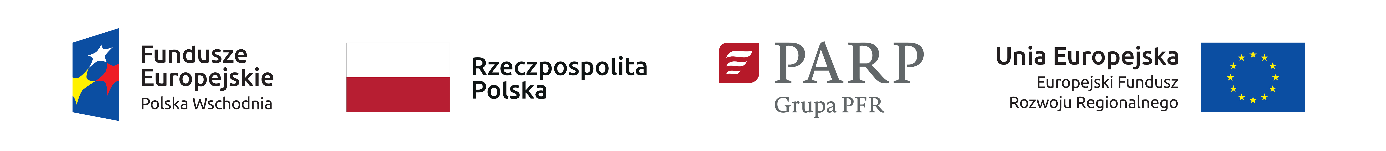 Załącznik nr 6 do Regulaminu konkursu nr 4 (1/2021)Wzór formularza „Analiza oddziaływania na środowisko, z uwzględnieniem potrzeb dotyczących przystosowania do zmiany klimatu i łagodzenia zmiany klimatu, a także odporności na klęski żywiołowe”
PROGRAM OPERACYJNY POLSKA WSCHODNIA 2014-2020oś priorytetowa II: Nowoczesna Infrastruktura Transportowadziałanie 2.2 Infrastruktura drogowaF. 	ANALIZA ODDZIAŁYWANIA NA ŚRODOWISKO, Z UWZGLĘDNIENIEM POTRZEB DOTYCZĄCYCH PRZYSTOSOWANIA SIĘ DO ZMIANY KLIMATU I ŁAGODZENIA ZMIANY KLIMATU, A TAKŻE ODPORNOŚCI NA KLĘSKI ŻYWIOŁOWEInstrukcja:W uzasadnionych przypadkach, dotyczących projektu złożonego z kilku przedsięwzięć, istnieje możliwość powielania tego wzoru formularza w całości lub w zakresie poszczególnych punktów w zależności od specyfiki projektu. W takim przypadku każdorazowo należy wskazać, którego przedsięwzięcia w projekcie dotyczą podawane informacje.  Nie ma konieczności powielania punktów, których treść się nie zmienia. Należy jednak wskazać, które punkty stanowią część wspólną dla wszystkich przedsięwzięć. Pojęcie „przedsięwzięcie” należy rozumieć zgodnie z ustawą z dnia 3 października 2008 r. o udostępnianiu informacji o środowisku i jego ochronie, udziale społeczeństwa w ochronie środowiska oraz o ocenach oddziaływania na środowisko (dalej jako ustawa OOŚ) i klasyfikować zgodnie z rozporządzeniem Rady Ministrów w sprawie przedsięwzięć mogących znacząco oddziaływać na środowisko, właściwym na dzień procedury wydawania decyzji.Podane informacje powinny być spójne z informacjami we wniosku o dofinansowanie i w załączonych oświadczeniach.W polach niewypełnianych należy wpisać „NIE DOTYCZY”.UWAGA!Niektóre pola niemające zastosowania z uwagi na wymagania Regulaminu konkursu, zostały już wypełnione informacją „NIE DOTYCZY”.F.1.	Zgodność projektu z polityką ochrony środowiskaInstrukcja:W punkcie F.1. należy odnieść się do każdego z przedstawionych poniżej zagadnień w zwięzły sposób, opisując w jaki sposób realizacja projektu wpisuje się w unijne i krajowe polityki dotyczące ochrony środowiska i zrównoważonego rozwoju.F.1.1	Należy opisać, w jaki sposób projekt przyczynia się do realizacji celów polityki ochrony środowiska, w tym w zakresie zmian klimatu, oraz w jaki sposób uwzględniono przedmiotowe cele w danym projekcie (w szczególności należy rozważyć następujące kwestie: efektywną gospodarkę zasobami, zachowanie różnorodności biologicznej i usług ekosystemowych, zmniejszenie emisji gazów cieplarnianych, odporność na skutki zmian klimatu itp.).Max. 1750 znakówPole do wypełnienia:Instrukcja: Należy opisać w jaki sposób projekt przyczynia się do realizacji celów polityki ochrony środowiska, a w tym w zakresie dotyczącym zmian klimatu, opisanych we właściwych dokumentach strategicznych. Uwagi pomocnicze w odniesieniu do aspektów klimatycznych W analizowanym punkcie w odniesieniu do aspektów związanych ze zmianami klimatu i klęskami żywiołowymi należy opisać, w jaki sposób projekt przyczynia się do realizacji celów polityki klimatycznej określonych w:Strategicznym planie adaptacji dla sektorów i obszarów wrażliwych na zmiany klimatu do roku 2020 z perspektywą do roku 2030 (SPA 2020),Krajowy plan na rzecz energii i klimatu na lata 2021 – 2030. Szersze wskazówki dotyczące zagadnień klimatycznych zostały zaprezentowane w Poradniku przygotowania inwestycji z uwzględnieniem zmian klimatu, ich łagodzenia i przystosowania do tych zmian oraz odporności na klęski żywiołowe” dostępnym na stronie portalu KLIMADA.F.1.2	Należy opisać, w jaki sposób projekt jest zgodny z zasadą ostrożności, zasadą działania zapobiegawczego oraz zasadą naprawiania szkody w pierwszym rzędzie u źródła i zasadą zanieczyszczający płaci.Max. 1750 znakówPole do wypełnienia:Instrukcja:Należy wykazać, że projekt został również przygotowany z zachowaniem zasad:ostrożności,Zasada ta zakłada wzięcie pod uwagę potencjalnych skutków przedsięwzięcia dla środowiska przyrodniczego zanim zostanie ono uruchomione. Muszą być spełnione trzy wstępne warunki:zidentyfikowano potencjalnie negatywne skutki,przeprowadzono ocenę dostępnych danych naukowych,nie ma pewności naukowej.Przywołanie tej zasady dotyczy etapu podejmowania decyzji i polega na analizie zagrożeń/ryzyk/skutków (w określonym czasie lub sytuacji), ich oceny, zarządzania zagrożeniami/ryzykami oraz zakomunikowanie ich. Przykładem jej zastosowania jest np. opracowywanie studium wykonalności.działania zapobiegawczego (tj. prewencji), Zasada ta zakłada konieczność rozważenia potencjalnych skutków określonego działania i podjęcia na podstawie tej analizy działań zapobiegawczych. Przykładem jej zastosowania są np. przepisy dotyczące oceny oddziaływania na środowisko przedsięwzięć oraz planów i programów.naprawiania szkody w pierwszym rzędzie u źródła, Zasada polega na wyeliminowaniu szkód na jak najwcześniejszym etapie realizacji, a nie po zakończeniu procesu realizacji. Przykładem działań naprawczych są wszelkie działania, w tym działania ograniczające lub tymczasowe, podejmowane w celu naprawy lub zastąpienia w równoważny sposób elementów przyrodniczych lub ich funkcji, które uległy szkodzie, a także działania kompensacyjne. Do działań naprawczych zalicza się w szczególności przeprowadzenie remediacji gruntu, przywracanie naturalnego ukształtowania terenu, zalesianie, zadrzewianie lub tworzenie skupień roślinności, reintrodukcję zniszczonych gatunków, prowadzące do usunięcia zagrożenia dla zdrowia ludzi oraz przywracania równowagi przyrodniczej na danym terenie.zanieczyszczający płaci, Zasada zanieczyszczający płaci oznacza, że sprawca, który spowodował szkodę w środowisku lub zagrożenie powstania szkody, powinien ponieść koszty naprawienia szkody w postaci opłat/kar lub wyeliminowania zagrożenia – w postaci stosowania adekwatnych do formy zanieczyszczenia norm np. emisji, określające poziomy zanieczyszczeń i uciążliwości, które nie powinny być przekraczane podczas eksploatacji albo działań np. kompensacja. Ww. zasady wynikają z art. 191 ust 2 Traktatu o funkcjonowaniu Unii Europejskiej. F.2.	Stosowanie dyrektywy 2001/42/WE Parlamentu Europejskiego i Rady („dyrektywa SOOŚ”)F.2.1	Czy projekt jest realizowany w wyniku planu lub programu, innego niż program operacyjny? Tak			Nie	F.2.2.	Jeżeli w odpowiedzi na pytanie F.2.1 zaznaczono „Tak”, należy określić, czy dany plan lub program podlegał strategicznej ocenie oddziaływania na środowisko zgodnie z dyrektywą SOOŚTak			Nie	Jeżeli zaznaczono odpowiedź „nie”, należy podać krótkie wyjaśnienie:Max. 1750 znakówPole do wypełnienia:Jeżeli zaznaczono odpowiedź „Tak”, należy podać nietechniczne streszczenie sprawozdania dotyczącego środowiska oraz informacji wymaganych w art. 9 ust. 1 lit. b) dyrektywy SOOŚ (łącze internetowe albo kopię elektroniczną).Max. 1750 znakówPole do wypełnienia:Instrukcja:Przez plan lub program inny niż program operacyjny należy rozumieć niebędący programem operacyjnym dokument, o którym mowa w art. 46 ustawy OOŚ, z którego postanowień wynika realizacja przedsięwzięcia.W przypadku działania 2.2 należy odnieść się do poniższych dokumentów: Plan Transportowy dla Programu Operacyjnego Polska Wschodnia 2014-2020; Prognoza oddziaływania na środowisko projektu Planu transportowego dla Programu Operacyjnego Polska Wschodnia na lata 2014-2020, wraz z nietechnicznym streszczeniem. Oba dokumenty znajdują się pod linkiem są: http://www.polskawschodnia.gov.pl/strony/o-programie/dokumenty/podsumowanie-postepowania-w-sprawie-strategicznej-oceny-oddzialywania-na-srodowisko-projektu-planu-transportowego-dla-programu-operacyjnego-polska-wschodnia-na-lata-2014-2020/Zalecane jest również zamieszczenie informacji w jaki sposób strategiczna ocena oddziaływania na środowisko (w szczególności prognoza) dla planu transportowego odnosi się do strategicznej oceny oddziaływania na środowisko POPW (w szczególności prognozy).Prognoza dla PO PW znajduje się pod linkiem:https://www.polskawschodnia.gov.pl/media/10294/Prognoza_OOS_10_12_2013.pdfZalecane jest podanie informacji czy ustalenia podjęte na etapie planu transportowego wobec projektu wzięto pod uwagę w trakcie jego przygotowania (szczególnie istotne dla projektów wrażliwych środowiskowo), a także czy realizowany projekt jest zgodny z założeniami planu transportowego. F.3.	Stosowanie dyrektywy 2011/92/WE Parlamentu Europejskiego i Rady („dyrektywa OOŚ”)F.3.1	W przypadku niespełnienia warunku wstępnego dotyczącego przepisów w dziedzinie ochrony środowiska (dyrektywa 2011/92/UE i dyrektywa 2001/42/WE), zgodnie z art. 19 rozporządzenia (UE) nr 1303/2013, należy przedstawić łącze internetowe do uzgodnionego planu działania.NIE DOTYCZYF.3.2 	Czy projekt jest rodzajem przedsięwzięcia objętym:załącznikiem I do tej dyrektywy (należy przejść do pytania F.3.3);załącznikiem II do tej dyrektywy (należy przejść do pytania F.3.4);żadnym z powyższych załączników (należy przejść do pytania F.4) – należy przedstawić wyjaśnienie poniżej.Max. 1750 znakówPole do wypełnienia:Instrukcja:Należy dokonać klasyfikacji danego przedsięwzięcia w ramach rodzajów przedsięwzięć wskazanych w załącznikach do dyrektywy OOŚ oraz rozporządzeniu Rady Ministrów w sprawie przedsięwzięć mogących znacząco oddziaływać na środowisko, właściwym na dzień procedury wydawania decyzji, i wpisać poniżej właściwy rodzaj przedsięwzięcia. Należy pamiętać, że:przedsięwzięcia objęte załącznikiem I do dyrektywy w polskim prawie odpowiadają przedsięwzięciom mogącym zawsze znacząco oddziaływać na środowisko, aprzedsięwzięcia objęte załącznikiem II do dyrektywy w polskim prawie odpowiadają przedsięwzięciom mogącym potencjalnie znacząco oddziaływać na środowisko.F.3.3	Jeżeli projekt objęty jest załącznikiem I do dyrektywy OOŚ, należy załączyć następujące dokumenty i skorzystać z poniższego pola tekstowego w celu przedstawienia dodatkowych informacji i wyjaśnień: a)	nietechniczne streszczenie raportu OOŚ albo cały raport OOŚ;b)	informacje na temat konsultacji z organami ds. ochrony środowiska, ze społeczeństwem oraz w stosownych przypadkach z innymi państwami członkowskimi przeprowadzonych zgodnie z art. 6 i 7 dyrektywy OOŚ;c)	decyzję właściwego organu wydaną zgodnie z art. 8 i 9 dyrektywy OOŚ, w tym informacje dotyczące sposobu podania jej do wiadomości publicznej.NIE DOTYCZYInstrukcja:Jeśli projekt nie jest objęty załącznikiem I do dyrektywy OOŚ, należy ten punkt pominąć, wpisując w odpowiedzi: nie dotyczy.F.3.4 	Jeżeli projekt objęty jest załącznikiem II do przedmiotowej dyrektywy, czy przeprowadzono ocenę oddziaływania na środowisko? 				Tak 		Nie 	Jeżeli zaznaczono odpowiedź „Tak”, należy załączyć dokumenty wskazane w Instrukcji do tego punktu lit. a) – c)Jeżeli zaznaczono odpowiedź „Nie”, należy podać następujące informacje:a)	ustalenie wymagane w art. 4 ust. 4 dyrektywy OOŚ (w formie określanej mianem „decyzji dotyczącej preselekcji” lub „decyzji „screeningowej”);b)	progi, kryteria lub przeprowadzone indywidualne badania przedsięwzięć, które doprowadziły do wniosku, że OOŚ nie była wymagana (nie ma konieczności przedstawienia przedmiotowych informacji, jeżeli zawarto je już w decyzji wspomnianej w pkt a) powyżej);c)	wyjaśnienie powodów, dla których projekt nie ma znaczących skutków środowiskowych, biorąc pod uwagę odpowiednie kryteria selekcji określone w załączniku III do dyrektywy OOŚ (nie ma konieczności przedstawienia przedmiotowych informacji, jeżeli zawarto je już w decyzji wspomnianej w pkt a) powyżej).Max. 1750 znakówPole do wypełnienia:Instrukcja:Jeśli projekt, jest projektem objętym załącznikiem II do dyrektywy OOŚ tj. należy do przedsięwzięć mogącym potencjalnie znacząco oddziaływać na środowisko i zostało przeprowadzone dla niego postępowanie OOŚ to należy zaznaczyć kwadrat TAK, w polu tekstowym umieścić krótki opis dokumentów:streszczenie raportu OOŚ w języku nietechnicznym  raport OOŚ wraz z informacją na temat konsultacji z organami ds. ochrony środowiska, ze społeczeństwem zgodnie z art. 6 dyrektywy OOŚ  c)	decyzję właściwego organu wydaną zgodnie z art. 8 i 9 dyrektywy OOŚ, w tym informacje dotyczące sposobu podania jej do wiadomości publicznej;oraz załączyć:a) streszczenie raportu OOŚ w języku niespecjalistycznym, a gdy informacje w streszczeniu nie będą odpowiadać każdemu rozdziałowi raportu OOŚ, należy załączyć sam raport OOŚ. W przypadku, gdy w raporcie była przeprowadzona ocena zgodnie z art. 6. ust. 3 Dyrektywy Siedliskowej należy załączyć rozdziały raportu związane z tą oceną lub pełną wersję raportu zgodnie z pkt. F.4.2;b) dokumentację w tym zakresie lub przedstawić wyjaśnienia, w przypadku, gdy uzasadnienie do decyzji o środowiskowych uwarunkowaniach nie zawiera szczegółowych informacji dotyczących konsultacji: z organami ochrony środowiska, ze społeczeństwem oraz informacji na temat transgranicznej OOŚ. Należy w szczególności wskazać: sposób podania informacji do publicznej wiadomości oraz gdzie była ona dostępna, w jakim terminie można było składać uwagi i wnioski, czy były spotkania konsultacyjne, gdzie miały miejsce i w jakiej formie się odbyły, jakie i ile zgłoszono uwag i wniosków, a także w jaki sposób je uwzględniono, a jeśli jakieś były nie uwzględnione, to należy podać tego przyczyny.W przypadku ponownej oceny oddziaływania na środowisko należy wskazać, że zawiera uzasadnienie uzgodnienia - postanowienie RDOŚ;c) ostateczną decyzję o środowiskowych uwarunkowaniach, oraz właściwą w sprawie decyzję wskazaną w art. 72 ust. 1 ustawy OOŚ, wraz z informacją potwierdzającą jej poprawne podanie do publicznej wiadomości. Przedmiotowa informacja może być przedstawiona w formie oświadczenia albo innej potwierdzającej wykonanie przez organ obowiązku podania rozstrzygnięcia do publicznej wiadomości. W przypadku znacznej liczby obwieszczeń sposób podania do publicznej wiadomości obu decyzji można przedstawić w formie tabelarycznej.W przypadku, gdy takie postępowanie:nie zostało przeprowadzone – należy zaznaczyć kwadrat NIE, podać wyjaśnienie oraz dołączyć stosowne dokumenty wskazane w podpunktach a), b) i c). Wymagana jest również informacja o sposobie powiadomienia społeczeństwa o podjętej decyzji;przez „decyzję dotyczącą preselekcji” lub „decyzję „screeningową” należy rozumieć postanowienie o braku konieczności przeprowadzenia oceny oddziaływania na środowisko;W przypadku inwestycji składającej się z co najmniej dwóch przedsięwzięć, dla których wydano decyzję bez oceny oddziaływania na środowisko, zalecane jest przedstawienie w jaki sposób wszystkie te przedsięwzięcia razem wpływają na stan środowiska (efekt skumulowany). W tym celu należy posłużyć się uzasadnieniami postanowień i decyzji, odmawiających przeprowadzenia oceny oddziaływania na środowisko;Należy:unikać ogólnych stwierdzeń takich jak: „kryteria z załącznika III były rozważane”.zastosować takie same zasady dotyczące spisu załączników i ich uporządkowania, jak dla dokumentów ujętych w punkcie F.3.3.F.3.5 	Zezwolenie na inwestycję/decyzja budowlana (w stosownych przypadkach)Instrukcja:Przez pojęcie „zezwolenie na inwestycję” w rozumieniu dyrektywy OOŚ w odniesieniu do prawa polskiego należy rozumieć zbiór decyzji koniecznych do uzyskania w procesie inwestycyjnym, którego ostatnim etapem jest decyzja budowlana (pozwolenie na budowę albo decyzja o zezwoleniu na realizację inwestycji - ZRID), ewentualnie inna z decyzji administracyjnych kończących przygotowanie procesu inwestycyjnego, jeżeli dla danego przedsięwzięcia przepisy prawa nie przewidują konieczności uzyskania pozwolenia na budowę. Ilekroć w niniejszym dokumencie jest mowa o „zezwoleniu na inwestycję/decyzji budowlanej” należy przez to rozumieć każdą decyzję uprawniającą do rozpoczęcia robót budowlanych a także sytuację, kiedy w wyniku braku sprzeciwu właściwego organu beneficjent jest uprawniony do realizacji przedsięwzięcia w oparciu o zgłoszenie robót budowlanych w trybie art. 30 ustawy Prawo budowlane.Informacje prezentowane w tym punkcie wniosku obrazować mają dojrzałość projektu oraz potwierdzać udzielenie stosownego zezwolenia na realizację projektu przez właściwe władze.W przypadku zgłoszeń rekomenduje się, aby po upływie terminu umożliwiającego rozpoczęcie robót budowlanych, wskutek niewniesienia sprzeciwu przez właściwy organ, przekazać odpowiednią informację instytucji oceniającej wniosek o dofinansowanie. Stosowną informację należałoby przekazać również w razie wniesienia ww. sprzeciwu powodującego konieczność uzyskania decyzji.F.3.5.1. Czy projekt/przedsięwzięcie jest już na etapie budowy (co najmniej jedno zamówienie na roboty budowlane)? Tak*		NieF.3.5.2. Czy udzielono już zezwolenia na inwestycję/decyzji budowalnej w odniesieniu do danego projektu/przedsięwzięcia (w przypadku co najmniej jednego zamówienia publicznego na roboty budowlane)? Tak			Nie**Komisja Europejska nie dopuszcza projektów znajdujących się na etapie budowy (odpowiedź „Tak” na pytanie F.3.5.1.), w przypadku których nie posiadano zezwolenia na inwestycje/decyzji budowlanej w odniesieniu do co najmniej jednego zamówienia na roboty budowlane w momencie przedstawienia ich Komisji EuropejskiejInstrukcja:W punkcie F.3.5.1 oraz F.3.5.2 oczekuje się informacji potwierdzającej, że w przypadku rozpoczęcia robót budowlanych poprzedzone one zostały stosowną procedurą zezwolenia na inwestycję. W punkcie F.3.5.1 poprzez „co najmniej jedno zamówienie na roboty budowlane” rozumie się podpisaną umowę na roboty budowlane w ramach, której rozpoczęto realizację robót budowlanych. W przypadku zgłoszenia robót budowlanych wniosek wypełnia się analogicznie.F.3.5.3.	Jeżeli zaznaczono odpowiedź „Tak” (na pytanie F 3.5.2), należy podać datę.Pole na datę: Instrukcja: Należy wskazać datę pierwszej uzyskanej decyzji budowlanej (lub zgłoszenia).F.3.5.4.	Jeżeli zaznaczono odpowiedź „Nie” (na pytanie F 3.5.2), należy podać datę złożenia wniosku o zezwolenie na inwestycję/decyzji budowlanej: NIE DOTYCZYF.3.5.5.	Jeżeli zaznaczono odpowiedź „Nie” (na pytanie F 3.5.2.), należy określić przeprowadzone dotychczas czynności administracyjne i opisać te, które pozostały do przeprowadzenia.NIE DOTYCZYF.3.5.6.	Kiedy oczekuje się wydania ostatecznego zezwolenia na inwestycję/decyzji budowlanej (lub ostatecznych zezwoleń na inwestycję/decyzji budowlanych)?Pole na odpowiedź:Instrukcja:Należy podać przewidywaną datę ostatniej decyzji budowlanej (lub zgłoszenia). Należy zwrócić uwagę na spójność prezentowanych danych z pozostałą częścią wniosku.F.3.5.7.	Należy określić właściwy organ (lub właściwe organy), który wydał zezwolenie na inwestycję/decyzję budowlaną:Max. 1750 znakówPole do wypełnienia:Instrukcja:Należy podać informacje nt. wydanych zezwoleń i decyzji, wskazać dla każdego datę, sygnaturę lub znak decyzji/zezwolenia, organ wydający oraz przedmiot każdego zezwolenia na inwestycję (decyzji budowlanej lub zgłoszenia).W przypadku realizacji części zakresu projektu na podstawie zgłoszenia, w tym polu należy również podać termin rozpoczęcia robót budowlanych (wskazany w zgłoszeniu, zgodnie z obowiązkiem z art. 30 ust. 2 Prawa budowlanego).F.4.	Stosowanie Dyrektywy Rady 92/43/EWG w sprawie ochrony siedlisk przyrodniczych oraz dzikiej fauny i flory (dyrektywa siedliskowa); ocena oddziaływania na obszary Natura 2000F.4.1.	Czy projekt może samodzielnie lub w połączeniu z innymi projektami znacząco negatywnie wpłynąć na obszary, które są lub mają być objęte siecią Natura 2000? Tak			Nie	F.4.2	Jeżeli w odpowiedzi na pytanie F.4.1 zaznaczono „Tak”, należy przedstawić:1)	decyzję właściwego organu oraz odpowiednią ocenę przeprowadzoną zgodnie z art. 6 ust. 3 dyrektywy siedliskowej;2)	jeżeli właściwy organ ustalił, że dany projekt ma istotny negatywny wpływ na jeden obszar lub więcej obszarów objętych lub które mają być objęte siecią Natura 2000, należy przedstawić: a)	kopię standardowego formularza zgłoszeniowego „Informacje dla Komisji Europejskiej zgodnie z art. 6 ust. 4 dyrektywy siedliskowej, zgłoszone Komisji (DG ds. Środowiska) lubb)	opinię Komisji zgodnie z art. 6 ust. 4 dyrektywy siedliskowej w przypadku projektów mających istotny wpływ na siedliska lub gatunki o znaczeniu priorytetowym, które są uzasadnione tak ważnymi względami jak nadrzędny interes publiczny inny niż zdrowie ludzkie i bezpieczeństwo publiczne lub korzystne skutki o podstawowym znaczeniu dla środowiska.F.4.3	Jeżeli w odpowiedzi na pytanie F.4.1 zaznaczono „Nie”, należy dołączyć wypełnioną przez właściwy organ deklarację organu odpowiedzialnego za monitorowanie obszarów Natura 2000 oraz mapę, na której wskazano lokalizację projektu i obszarów Natura 2000. Max. 1750 znakówPole do wypełnienia:Instrukcja:UWAGA!Punkt F.4. dotyczy obszarów, które już zostały objęte siecią Natura 2000 oraz tych, które mają zostać objęte tą siecią. Należy podkreślić, że oddziaływanie na ww. obszary może mieć projekt realizowany nie tylko w obrębie tego obszaru, ale również poza nim.Beneficjent zaznacza odpowiedź „Nie”, tylko jeżeli nie istniało lub nie istnieje prawdopodobieństwo, że projekt może znacząco oddziaływać na obszary Natura 2000 i nie uznano w związku z tym za konieczne przeprowadzenie oceny oddziaływania na obszary Natura 2000. Tylko w takiej sytuacji beneficjent ma obowiązek dołączenia do wniosku o dofinansowanie deklaracji organu odpowiedzialnego za monitorowanie obszarów Natura 2000.Ponadto należy przestrzegać zaleceń zawartych w przygotowanych przez Komisję Europejską dokumentach:Zarządzanie obszarami Natura 2000. Postanowienia artykułu 6 dyrektywy „siedliskowej” 92/43/EWG;Ocena planów i przedsięwzięć znacząco oddziałujących na obszary Natura 2000. Wytyczne metodyczne dotyczące przepisów Artykułu 6(3) i (4) Dyrektywy Siedliskowej 92/43/EWG;Dokumenty w polskiej wersji językowej są pod adresem: http://ec.europa.eu/environment/nature/natura2000/management/guidance_en.htm . W przypadku, gdy w raporcie była przeprowadzona ocena zgodnie z art. 6. ust. 3 Dyrektywy Siedliskowej należy załączyć pełną wersję raportu, lub rozdziały raportu, w których zawarto ocenę wskazaną w art. 6. ust. 3 Dyrektywy Siedliskowej. Pozostała wymagana dokumentacja dla przedsięwzięć mogących znacząco oddziaływać na środowisko jest wskazana w F.3.4 wniosku. W przypadku procedury oceny dla przedsięwzięć innych niż mogące znacząco oddziaływać 
na środowisko opisanej w rozdziale 5 ustawy OOŚ (tzn. przedsięwzięć, które nie są przedsięwzięciami mogącymi znacząco oddziaływać na środowisko ale mogą znacząco wpływać na obszary Natura 2000 – tzw. grupa III) wymaga się załączenia raportu o którym mowa w art. 97 ust. 3 ustawy OOŚ, postanowienia o którym mowa w art. 98 ust. 1 ustawy OOŚ oraz kopii decyzji, o której mowa w art. 96 ust. 1 ustawy OOŚ wraz z informacją o jej podaniu do publicznej wiadomości w formie przewidzianej w art. 3 ust. 1 pkt 11 ustawy OOŚ.W przypadku określonym w punkcie F.4.2 ppkt 2 dodatkowo wymagana jest kopia dokumentacji, o której mowa w art. 35 ustawy o ochronie przyrody, czyli informacji dotyczącej ustalenia kompensacji przyrodniczej.Zakładany efekt kompensacji przyrodniczej powinien nastąpić nie później niż w terminie rozpoczęcia działań powodujących negatywne oddziaływanie co powinno zostać odnotowane/potwierdzone na potrzeby wniosku o dofinansowanie.F.5. 	Stosowanie dyrektywy 2000/60/WE Parlamentu Europejskiego i Rady („ramowej dyrektywy wodnej”); ocena oddziaływania na jednolitą część wód22 grudnia 2000 r. została opublikowana w Dzienniku Urzędowym Unii Europejskiej Dyrektywa Parlamentu Europejskiego i Rady 2000/60/WE z dnia 23 października 2000 r. ustanawiająca ramy wspólnotowego działania w dziedzinie polityki wodnej, zwana Ramową Dyrektywą Wodną, która formalnie obowiązuje Polskę od dnia akcesji do Unii Europejskiej, czyli od dnia 1 maja 2004 r. Głównym celem dyrektywy jest osiągnięcie dobrego stanu ekologicznego i chemicznego wód powierzchniowych, jak również dobrego stanu chemicznego i ilościowego wód podziemnych do 2015 r. Najważniejszym krokiem zmierzającym w kierunku osiągnięcia celów dyrektywy było opracowanie niezbędnych dokumentów planistycznych, jakimi są Plany gospodarowania wodami na obszarach dorzeczy oraz Program wodno-środowiskowy kraju.W niniejszej instrukcji używa się słowa „projekt” przez co należy rozumieć jakiekolwiek działanie lub działania objęte wnioskiem o dofinansowanie. W uzasadnionych przypadkach dopuszcza się sytuację, w której na objęty dofinansowaniem projekt składa się więcej niż jedno działanie, traktowanych rozdzielnie przy wypełnianiu instrukcji.Pojęcie „przedsięwzięcie” rozumiane jest zgodnie z definicją zawartą w art. 3 ust. 1 pkt. 13 Ustawy OOŚ.F.5.1 	W przypadku niespełnienia odpowiedniego warunku wstępnego zgodnie z art. 19 rozporządzenia (UE) nr 1303/2013, należy przedstawić łącze do zatwierdzonego planu działań.NIE DOTYCZYInstrukcja. W obszarze gospodarki wodnej kluczowym elementem wiążącym się ze spełnieniem warunków wstępnych jest przyjęcie aktualizacji Planów gospodarowania wodami na obszarach dorzeczy (aPGW), zgodnych z wymogami Ramowej Dyrektywy Wodnej. 18 października 2016 r. Rada Ministrów przyjęła zaktualizowane plany gospodarowania wodami na obszarach dorzeczy (aPGW). Dokumenty zostały opublikowane z formie rozporządzeń w Dziennikach Ustaw stając się nadrzędnymi aktami prawnymi regulującymi działania w gospodarce wodnej w latach 2016 – 2021. Ponadto na posiedzeniu 26 sierpnia 2014 r. Rada Ministrów przyjęła MasterPlany (dokument dostępny pod linkiem: https://www.apgw.gov.pl/pl/II-cykl-materialy-do-pobrania). F.5.2	Czy projekt obejmuje nowe zmiany charakterystyki fizycznej części wód powierzchniowych lub zmiany poziomu części wód podziemnych, które pogarszają stan jednolitej części wód lub uniemożliwiają osiągnięcie dobrego stanu wód/potencjału? Tak 			Nie 	Instrukcja. Wskazane zapisy w pytaniu F.5.2 oraz w dalszej części formularza w odniesieniu do prawa krajowego należy rozumieć następująco: części wód powierzchniowych – jednolita części wód powierzchniowych (JCWP), części wód podziemnych – jednolite części wód podziemnych (JCWPd).Informacja ma odpowiadać na pytanie czy wystąpią okoliczności, w których dobry stan ekologiczny lub potencjał ekologiczny nie zostanie osiągnięty lub nie uda się zapobiec pogorszeniu stanu JCWP lub JCWPd w wyniku nowych zmian w charakterystyce fizycznej JCWP lub zmianie poziomu JCWPd.W wyniku selekcji dokonanej na podstawie tego punktu otrzymujemy zasadniczo 3 umowne kategorie projektów:Odpowiedź „Tak” - w przypadku odpowiedzi pozytywnej planowane działanie/działania podlegają ocenie pod kątem spełnienia przesłanek dla zastosowania odstępstw, o których mowa w artykule 4 ust. 7 Ramowej Dyrektywy Wodnej. W takich przypadkach klasyfikujemy projekt do Kategorii A - należy przejść do punktu F.5.2.1.Odpowiedź „Nie”: 1. przeprowadzono analizę w celu odpowiedzi na pytanie F.5.2 – wówczas formularz wniosku nakłada wymóg przedstawienia deklaracji właściwego organu oświadczającej, że projekt nie pogarsza stanu jednolitej części wód ani nie uniemożliwia osiągnięcie dobrego stanu/potencjału wraz z uzasadnieniem powodów takiej opinii. W takich przypadkach klasyfikujemy projekt do Kategorii B - należy przejść do punktu F.5.2.2.2. nie przeprowadzono analizy w celu odpowiedzi na pytanie F.5.2 – projekt, z uwag na swój charakter nie wymaga rozpatrzenia w kontekście spełnienia wymogów Ramowej Dyrektywy Wodnej. Będą to projekty:- studialne, czyli dotyczące opracowania dokumentacji, jeśli w ramach tych projektów nie zachodzi potrzeba działań fizycznych, - nieinfrastrukturalne (jak na przykład wskazane w zapytaniu działania zakupowe, nie związane z ingerencją w środowisko),- dotyczące systemów ERTMS, SESAR, ITS, VTMIS, jeżeli proponowane projekty nie obejmują robót fizycznych (np. budowa konstrukcji wsporczej pod antenę), które mogą wpłynąć na obszary wód chronionych, zgodnie z definicją zawartą w art. 1 RDW.W takich przypadkach klasyfikujemy projekt do Kategorii C - należy przejść do punktu F.5.2.2.F.5.2.1. Jeżeli zaznaczono odpowiedź „Tak”, należy przedstawić ocenę oddziaływania na jednolitą część wód i szczegółowe wyjaśnienie sposobu, w jaki spełniono lub w jaki zostaną spełnione wszystkie warunki zgodnie z art. 4 ust. 7 ramowej dyrektywy wodnej.Max. 3500 znakówPole do wypełnienia:InstrukcjaW przedmiotowym punkcie uwzględnia się projekty sklasyfikowane wg pkt F.5.2 do Kategorii A.Przedmiotowy punkt dotyczy odstępstwa od osiągnięcia celów środowiskowych. Mówiąc o odstępstwach należy pamiętać, że jest to element procesu planistycznego mogący wpływać na cele środowiskowe. Podobnie jak cele środowiskowe, odstępstwa zdefiniowane zostały w artykule 4 RDW, natomiast w polskim prawodawstwie – w ustawie Prawo wodne. W przedmiotowym przypadku mówimy o odstępstwie dopuszczonym ze względu na planowany projekt, które wskazano w art. 4 ust. 7 RDW, tj. nowe zmiany charakterystyki fizycznej JCWP lub zmiany poziomu JCWPd lub nowe formy zrównoważonej działalności człowieka.W procedurze oceny oddziaływania na środowisko poprzedzającej wydanie decyzji o środowiskowych uwarunkowaniach uwzględniona jest ocena związana z ww. odstępstwem. W artykule 81 ustawy OOŚ wskazano, że jeżeli z oceny oddziaływania przedsięwzięcia na środowisko wynika, że przedsięwzięcie to wpływa negatywnie na możliwość osiągnięcia celów środowiskowych, o których mowa w art. 56, art. 57, art. 59 oraz art. 61 ustawy z dnia 20 lipca 2017 r. – Prawo wodne, organ właściwy do wydania decyzji o środowiskowych uwarunkowaniach odmawia zgody na realizację tego przedsięwzięcia, o ile nie zostaną spełnione warunki, o których mowa w art. 68 pkt 1, 3 i 4 tej ustawy. W kontekście oceny i spełnienia odstępstwa o którym mowa w artykule 4 ust. 7 Ramowej Dyrektywy Wodnej należy wskazać na Masterplany dla dorzecza Odry i Wisły oraz na aktualizację PGW. dokument dosępny pod linkiem: https://apgw.gov.pl/pl/II-cykl-materialy-do-pobrania F.5.2.2. Jeżeli zaznaczono odpowiedź „Nie”, należy dołączyć wypełnioną przez właściwy organ deklarację znajdującą się w dodatku 2. Max. 1750 znakówPole do wypełnienia:InstrukcjaPrzedmiotowy punkt dotyczy przypadków, kiedy nie zidentyfikowano czynników oddziaływania na jednolite części wód w związku z realizacją działań objętych niniejszym wnioskiem lub zidentyfikowano czynniki oddziaływania, ale w wyniku przeprowadzonej oceny wykluczono możliwości ich wpływu na stan wód. Wówczas wymaganym załącznikiem wniosku o dofinansowanie jest deklaracja właściwego Regionalnego Dyrektora Ochrony Środowiska oświadczająca, że projekt nie pogarsza stanu jednolitej części wód ani nie uniemożliwia osiągnięcia dobrego stanu wraz z uzasadnieniem powodów takiej opinii. Będą to projekty sklasyfikowane wg pkt F.5.2 do kategorii B.Uwzględnione w przedmiotowym punkcie będą również działania objęte wnioskiem, które z racji swojego charakteru nie będą miały znaczenia dla osiągnięcia celów dyrektywy. Wówczas nie załącza się deklaracji znajdującej się w dodatku nr 2, a dokonuje się stosownego wyjaśnienia w polu pod punktem F.5.2.2. Będą to projekty sklasyfikowane wg. pkt. F.5.2 do kategorii C.1. Informacje istotne w procesie pozyskania deklaracji organu W odniesieniu do projektów sklasyfikowanych wg pkt F.5.2 do kategorii B wymagających deklaracji organu, przed przystąpieniem do jej pozyskania należy zwrócić uwagę na następujące zagadnienia:1.1 grupa przedsięwzięcia wg rozporządzenia Rady Ministrów w sprawie przedsięwzięć mogących znacząco oddziaływać na środowisko, właściwego na dzień procedury wydawania decyzji.Z uwagi na fakt, iż w polskim prawie kwestie dotyczące odstępstwa z art. 4 ust. 7 Ramowej Dyrektywy Wodnej włączone są w ustawę OOŚ i analizowane na etapie postępowania o wydanie decyzji o środowiskowych uwarunkowaniach istotna jest kategoria/grupa przedsięwzięcia w kontekście oceny inwestycji wymaganej przez Ramową Dyrektywę Wodną. Przyjęto podział na 3 grupy przedsięwzięć stosowany w ocenach oddziaływania na środowisko mając na uwadze różną dokumentację dostępną dla tych trzech grup. Dwie pierwsze grupy to przedsięwzięcia wymienione w rozporządzeniu Rady Ministrów w sprawie przedsięwzięć mogących znacząco oddziaływać na środowisko dla których wymagane jest uzyskanie decyzji o środowiskowych uwarunkowaniach, właściwego na dzień procedury wydawania decyzji. W odniesieniu do przedsięwzięć z I grupy istnieje obowiązek przeprowadzenia oceny oddziaływania na środowisko. Natomiast w przypadku przedsięwzięć z grupy II, obowiązek ten może zostać nałożony przez organ właściwy do wydania decyzji o środowiskowych uwarunkowaniach, jeżeli po uzyskaniu opinii organu ochrony środowiska i inspekcji sanitarnej oraz po przeanalizowaniu charakterystyki przedsięwzięcia pod kątem uwarunkowań podanych w art. 63 ust. 1 ustawy OOŚ, stwierdzona zostanie taka potrzeba. Pozostałe przedsięwzięcia (nie wymagające uzyskania decyzji o środowiskowych uwarunkowaniach) to grupa III, zwyczajowo – ze względu na kontekst – określane jako przedsięwzięcia mogące potencjalnie znacząco oddziaływać na obszar Natura 2000. Dla części inwestycji z tej grupy (mogących kolidować z przedmiotami ochrony obszarów Natura 2000) właściwy regionalny dyrektor ochrony środowiska (RDOŚ) w uzasadnionych przypadkach wydaje postanowienie nakładające obowiązek przeprowadzenia oceny oddziaływania przedsięwzięcia na obszar Natura 2000. W przypadku stwierdzenia braku znaczącego oddziaływania przedsięwzięcia na obszar Natura 2000 RDOŚ w drodze postanowienia stwierdza brak potrzeby przeprowadzenia oceny oddziaływania przedsięwzięcia na obszar Natura 2000. Należy zaznaczyć, iż brak klasyfikacji przedsięwzięcia do grupy I lub II nie oznacza automatycznie braku możliwości wpływu na stan wód i ekosystemów od nich zależnych.1.2 art. 81 ust. 3 ustawy OOŚ, wskazujący, że jeżeli z oceny oddziaływania przedsięwzięcia na środowisko wynika, że przedsięwzięcie to wpływa negatywnie na możliwość osiągnięcia celów środowiskowych, o których mowa w art. 56, art. 57, art. 59 oraz art. 61 ustawy z dnia 20 lipca 2017 r. – Prawo wodne, organ właściwy do wydania decyzji o środowiskowych uwarunkowaniach odmawia zgody na realizację tego przedsięwzięcia, o ile nie zostaną spełnione warunki, o których mowa w art. 68 pkt 1,3 i 4 tej ustawy.2. Proces pozyskania deklaracji organu (o której mowa w pkt. F.5.2.2) Organem odpowiedzialnym za wydanie deklaracji jest właściwy ze względu na miejsce realizacji projektu Regionalny Dyrektor Ochrony Środowiska. W przypadku projektów sklasyfikowanych w pkt F.5.2 do Kategorii B, podstawą wydania deklaracji powinna być ocena oddziaływania przedsięwzięcia/elementów projektu na stan wód przeprowadzona w ramach postępowania ws. oceny oddziaływania na środowisko lub w postępowaniach zakończonych na etapie „screeningu” wyników badania konieczność przeprowadzenia oceny oddziaływania na środowisko, w tym również z uwagi na możliwość niekorzystnego oddziaływania na stan wód. Jeżeli wnioskodawca jest w posiadaniu innych opracowań dotyczących wpływu przedsięwzięcia na stan wód może je również przedstawić.F.5.3 	Należy wyjaśnić, w jaki sposób projekt pokrywa się z celami planu gospodarowania wodami w dorzeczu, które ustanowiono dla odpowiednich jednolitych części wód. Max. 1750 znakówPole do wypełnienia:Instrukcja:W przedmiotowym punkcie należy dokonać identyfikacji jednolitych części wód, których dotyczy planowany projekt oraz przypisanych im celów środowiskowych. W tym celu należy wykorzystać informacje zawarte w raporcie OOŚ, decyzji OOŚ, oświadczeniu odpowiedniego RZGW.W nawiązaniu do ustalonych celów należy wskazać w jaki sposób projekt wpływa na ich osiągnięcie. Tym samym punkt ten będzie dotyczył projektów, które z racji swojego charakteru i zakresu będą pokrywały się z celami, które ustanowiono dla danej jednolitej części wód. (w pozostałych przypadkach zasadne jest wykazanie neutralnego charakteru projektu).F.6.	W stosownych przypadkach, informacje na temat zgodności z innymi dyrektywami środowiskowymi Instrukcja:Należy wskazać odpowiednie decyzje administracyjne, w których organ administracji dokonał stosownego rozpatrzenia zgodnie z aktualnym na dzień złożenia Wniosku prawodawstwem.F.6.1	Stosowanie dyrektywy Rady 91/271/EWG („dyrektywy dotyczącej oczyszczania ścieków komunalnych”) – projekty w sektorze usług zbiorowego zaopatrzenia w wodę i zbiorowe odprowadzanie ścieków komunalnych.1)	Należy wypełnić załącznik 3 do formularza wniosku (tabelę dotyczącą zgodności z dyrektywą dotyczącą oczyszczania ścieków komunalnych).2)	Należy wyjaśnić, w jaki sposób projekt jest spójny z planem lub programem związanym z wdrażaniem dyrektywy dotyczącej oczyszczania ścieków komunalnych.NIE DOTYCZYF.6.2 	Stosowanie dyrektywy 2008/98/WE Parlamentu Europejskiego i Rady („dyrektywy ramowej w sprawie odpadów”) – projekty w sektorze gospodarowania odpadami.F.6.2.1. W przypadku niespełnienia odpowiedniego warunku wstępnego zgodnie z art. 19 rozporządzenia (UE) nr 1303/2013, należy przedstawić łącze do zatwierdzonego planu działań.NIE DOTYCZYF.6.2.2. Należy wyjaśnić, w jaki sposób projekt spełnia cele określone w art. 1 dyrektywy ramowej w sprawie odpadów. W szczególności, w jakim stopniu projekt jest spójny z odpowiednim planem gospodarki odpadami (art. 28), hierarchią postępowania z odpadami (art. 4) i w jaki sposób projekt przyczynia się do osiągnięcia celów w zakresie recyklingu na 2020 r. (art. 11 ust. 2).NIE DOTYCZYF.6.3 	Stosowanie dyrektywy 2010/75/UE Parlamentu Europejskiego i Rady („dyrektywy w sprawie emisji przemysłowych”) – projekty wymagające udzielenia pozwolenia zgodnie z przedmiotową dyrektywą.NIE DOTYCZYF.6.4	Wszelkie inne odpowiednie dyrektywy środowiskowe (należy wyjaśnić poniżej) Max. 3500 znakówPole do wypełnienia:F.7.	Koszt rozwiązań na rzecz zmniejszenia lub skompensowania negatywnego oddziaływania na środowisko, w szczególności wynikającego z procedury OOŚ lub innych procedur oceny (takich jak dyrektywa siedliskowa, ramowa dyrektywa wodna, dyrektywa w sprawie emisji przemysłowych) lub wymogów krajowych/regionalnychF.7.1. 	W przypadku takich kosztów, czy uwzględniono je w analizie kosztów i korzyści? Tak 			Nie 	F.7.2.	Jeżeli przedmiotowe koszty uwzględnia się w kosztach całkowitych, należy oszacować udział kosztów związanych z uruchomieniem rozwiązań na rzecz zmniejszenia lub skompensowania negatywnego oddziaływania na środowisko.% 	Należy krótko opisać rozwiązania	Max. 1750 znakówPole do wypełnienia:Instrukcja:W polu tekstowym w punkcie F.7.2 wystarczające jest wskazanie procentowego udziału kosztu szacunkowego rozwiązań na rzecz zmniejszenia lub skompensowania negatywnego oddziaływania na środowisko w stosunku do kosztów całkowitych. Nie należy podawać kwot. F.8.	PRZYSTOSOWANIE SIĘ DO ZMIANY KLIMATU I ŁAGODZENIE ZMIANY KLIMATU, A TAKŻE ODPORNOŚĆ NA KLĘSKI ŻYWIOŁOWEF.8.1.	Należy wyjaśnić, w jaki sposób projekt przyczynia się do realizacji celów w zakresie zmian klimatu zgodnie ze strategią „Europa 2020”, w tym zawiera informacje na temat wydatków związanych ze zmianą klimatu zgodnie z załącznikiem I do rozporządzenia wykonawczego Komisji (UE) nr 215/2014.Max. 1750 znakówPole do wypełnienia:Instrukcja:Należy opisać, w jaki sposób realizacja projektu wpisuje się w cele klimatyczne określone w Strategii Europa 2020, przy czym różne projekty w różnym stopniu i zakresie mogą przyczyniać się do wskazanych poniżej celów. Cele unijnej Strategii Europa 2020 w odniesieniu do zmian klimatu i związanego z zagadnieniami klimatycznymi zrównoważonego wykorzystania energii zostały sformułowane w odniesieniu do stanu na rok 2020 w sposób następujący: Ograniczenie emisji gazów cieplarnianych o 20 % w stosunku do poziomu z 1990 r. (lub nawet o 30 %, jeśli warunki będą sprzyjające). Osiągnięcie 20% poziomu energii pochodzącej ze źródeł odnawialnych.Wzrost efektywności energetycznej o 20 %.W tym punkcie należy również podać, że współczynnik wydatków na cele dotyczące zmian klimatu wynosi 0%. Dotyczy to wszystkich typów przedsięwzięć drogowych. Informacje o tym znajdują się w rozporządzeniu wykonawczym KE Komisji (UE) nr 215/2014. Więcej wskazówek oraz wyjaśnień dotyczących tego punktu znajduje się w „Poradniku przygotowania inwestycji z uwzględnieniem zmian klimatu, ich łagodzenia i przystosowania do tych zmian oraz odporności na klęski żywiołowe” dostępnym na stronie portalu KLIMADA.F.8.2. 	Należy wyjaśnić, w jaki sposób uwzględniono zagrożenia związane ze zmianami klimatu, kwestie dotyczące przystosowania się do zmian klimatu i ich łagodzenia oraz odporność na klęski żywiołowe.(Należy uwzględnić następujące pytania pomocnicze: w jaki sposób oceniono rozmiar efektów zewnętrznych gazów cieplarnianych i kosztów zewnętrznych węgla (emisji gazów cieplarnianych)? Jakie są koszty alternatywne gazów cieplarnianych i w jaki sposób włączono je do analizy ekonomicznej? Czy rozważono alternatywne rozwiązania dotyczące mniejszego zużycia węgla (emisji związków węgla, to jest mniejszej emisji gazów cieplarnianych) lub oparte na źródłach odnawialnych? Czy w trakcie przygotowywania projektu przeprowadzono ocenę zagrożeń wynikających ze zmian klimatycznych lub kontrolę podatności (ocenę ryzyka związanego prognozowanymi zmianami klimatu lub analizę podatności)? Czy w ramach strategicznej oceny oddziaływania na środowisko i oceny oddziaływania na środowisko uwzględniono kwestie związane ze zmianami klimatu oraz czy dane kwestie zostały sprawdzone przez odpowiednie organy krajowe? W jaki sposób kwestie klimatyczne zostały uwzględnione w analizie i rankingu odpowiednich wariantów? W jaki sposób projekt odnosi się do strategii krajowej lub regionalnej w zakresie przystosowania się do zmian klimatu?Czy projekt w połączeniu ze zmianami klimatu będzie miał jakikolwiek pozytywny lub negatywny wpływ na otoczenie? Czy zmiany klimatu wpłynęły na lokalizację projektu?)Max. 3500 znakówPole do wypełnienia:Instrukcja:Należy odnieść się do tych kwestii poruszanych w pytaniach pomocniczych. Należy wziąć pod uwagę wszystkie etapy przygotowania przedsięwzięcia, w tym OOŚ i studium wykonalności.Odpowiadając na pytanie dotyczące sposobu uwzględnienia zagrożeń związanych ze zmianami klimatu, kwestii dotyczących przystosowania się do zmian klimatu i ich łagodzenia oraz odporności na klęski żywiołowe zasadne jest zwrócić uwagę jak kwestie te uwzględniono w decyzji o środowiskowych uwarunkowaniach lub innej decyzji administracyjnej np. wydanej po przeprowadzeniu ponownej oceny oddziaływania na środowisko.W niniejszym punkcie należy podsumować analizy opisane w odpowiednich punktach wniosku o dofinansowanie oraz studium wykonalności. W zakresie dotyczącym kosztów zewnętrznych i alternatywnych należy wykorzystać i podsumować opis znajdujący się w Sekcji XIV. Analiza ekonomiczna.  W odniesieniu do rozwiązań alternatywnych należy z kolei podsumować informacje znajdujące się w Sekcji XIII Analiza wariantów. Do opisu ryzyka klimatycznego i analizy podatności należy wykorzystać opis oraz instrukcję znajdującą się w Sekcji XIII Analiza wariantów i XV Ocena ryzyka i analiza wrażliwości.Należy w syntetyczny sposób: wskazać na zastosowaną metodę oszacowania emisji i kosztów GHG oraz sposób włączenia ich do analizy ekonomicznej,opisać, w jaki sposób kwestie związane ze zmianami klimatu były uwzględniane na poszczególnych etapach przygotowania projektu,opisać analizy oraz oceny podatności, a także analizy i oceny ryzyka oraz procesu wyboru i sposobu włączenia do projektu opcji adaptacyjnych (z przywołaniem zastosowanej metody i uzyskanych wyników).Należy również podsumować procedurę SOOŚ dla Planu Transportowego ewentualnie POPW oraz OOŚ w kontekście zmian klimatycznych, wykorzystując informacje oraz instrukcję z Sekcji XIII Analiza wariantów oraz F.2 - F.5 niniejszego formularza Odpowiadając na pytanie dotyczące uwzględnienia kwestii związanych ze zmianami klimatu w ocenie strategicznej i ocenie oddziaływania na środowisko, należy wyjaśnić i wskazać sposób uwzględnienia tych kwestii w dostępnej dokumentacji i procedurze obu ocen oraz potwierdzić i wskazać organy zatwierdzające tę dokumentację, a w przypadku braku odpowiednich danych w dokumentacji z ocen, konieczne jest uzasadnienie zgodne ze wskazówkami określonymi w Instrukcji do punktu XIII Analiza wariantów.Krajową strategią w obszarze adaptacji do zmian klimatu jest Strategiczny plan adaptacji dla sektorów i obszarów wrażliwych na zmiany klimatu do roku 2020 z perspektywą do roku 2030 (SPA 2020). Należy opisać zgodność projektu z przedmiotową strategią. Jeżeli istnieją również regionalne bądź lokalne plany adaptacji do zmian klimatu (na przykład miejskie plany adaptacji do zmian klimatu), w obszarze zainteresowania których znajdują się przedsięwzięcia wchodzące w skład projektu, konieczne jest opisane zgodności 
i związków projektu z celami klimatycznymi tych strategii. W przypadku, gdy odpowiedź na to pytanie została udzielona w pkt F.8.1, w pkt F.8.2 należy jedynie dać odpowiedni odnośnik do części F.8.1.Na pytanie dotyczące analizy wpływu projektu w kontekście zmian klimatu na otoczenie należy odpowiedzieć na podstawie przeprowadzonej analizy podatności, analizy ryzyka oraz oceny opcji adaptacyjnych, a także analiz dotyczących emisji gazów cieplarnianych, a w tym analiz ekonomicznych oraz ocen dotyczących efektów zewnętrznych emisji gazów cieplarnianych, których opis znajduje się w Sekcjach XIII Analiza wariantów, XIV Analiza ekonomiczna i XV Ocena ryzyka i analiza wrażliwości oraz w niniejszym formularzu. Odpowiedź powinna mieć syntetyczny, podsumowujący charakter. Konieczna jest też odpowiedź na pytanie, czy wszelkie elementy infrastruktury zlokalizowane na obszarach zagrożonych powodzią (oceniane zgodnie z dyrektywą 2007/60/WE) są zaprojektowane w sposób, który uwzględnia to ryzyko.Należy także wskazać konkretne dane/źródła wykorzystane w analizie podatności i ryzyka, dotyczące scenariuszy zmian klimatu oraz opisać, na jakich etapach projektu przeprowadzono tę analizę i jakie zidentyfikowano ryzyka.Należy też określić, czy przy analizie wariantów lokalizacyjnych przedsięwzięcia zostały uwzględnione ryzyka klimatyczne, w szczególności wynikające z analizy i oceny podatności przedsięwzięcia na prognozowane zmiany klimatu, o ile warianty lokalizacyjne były rozważane.Szersze wskazówki dotyczące tego punktu znajdują się w „Poradniku przygotowania inwestycji z uwzględnieniem zmian klimatu, ich łagodzenia i przystosowania do tych zmian oraz odporności na klęski żywiołowe” dostępnym na stronie portalu KLIMADA.F.8.3. 	Należy wyjaśnić, jakie rozwiązania przyjęto w celu zapewnienia odporności na bieżącą zmienność klimatu i przyszłe zmiany klimatu w ramach projektu.(W szczególności należy udzielić odpowiedzi na następujące pytania: w jaki sposób uwzględniono zmiany klimatu podczas opracowywania projektu i jego części składowych np. w odniesieniu do sił zewnętrznych (np. obciążenie wiatrem, obciążenie śniegiem, różnice temperatury) i oddziaływań (np. fale upałów, drenaż, zagrożenie powodziowe, jak również przedłużające się okresy suszy wpływające np. na właściwości gleby)Max. 1750 znakówPole do wypełnienia:Instrukcja:Należy odnieść się do kwestii poruszanych w pytaniach pomocniczych. Zakres oddziaływań poszczególnych zagrożeń klimatycznych na projekt zależy od miejsca lokalizacji projektu, jego podatności na zmiany klimatu, zdolności adaptacyjnych (zaprojektowanych rozwiązań np. technicznych, procesowych, materiałowych) oraz kierunku przewidywanych zmian natężenia tych zagrożeń w czasie. Należy odnieść się syntetycznie do sposobu uwzględnienia w dokumentacji projektu zagadnień dotyczących odporności przedsięwzięć wchodzących w skład projektu na obecnie obserwowaną zmienność klimatu oraz prognozowane zmiany klimatu. W kwestii przyjętych rozwiązań w celu zapewnienia odporności na bieżącą zmienność klimatu i jego przyszłe zmiany w ramach projektu należy zwrócić uwagę na rozwiązania jakie przyjęto w decyzji o środowiskowych uwarunkowaniach lub innej decyzji administracyjnej.Należy opisać działania, które wynikają z rodzajów ryzyka zidentyfikowanych oraz przeanalizowanych na etapie przeprowadzonej oceny podatności i wyboru opcji adaptacyjnych (które zostały zawarte w Sekcji XIII Analiza wariantów), przy czym odnieść się należy nie tylko do działań na etapie projektowania, ale także na etapie wdrażania i eksploatacji projektu (w tym działania „miękkie”). W każdym przypadku należy podać konkretne działania (nie „ogólne zasady”).Konieczne jest jasne wykazanie powiązania konkretnych działań ze zidentyfikowanym wcześniej ryzykiem oraz przedstawienie odporności projektu po ich zastosowaniu.Konieczne jest opisanie odpowiednich warunków czy zaleceń dotyczących zarówno projektowania, jak i eksploatacji, które zostały sformułowane na etapie oceny oddziaływania na środowisko przedsięwzięć wchodzących w skład projektu oraz ewentualnie na etapie strategicznej oceny oddziaływania na środowisko Planu Transportowego (jeśli kwestie te zostały odpowiednio uwzględnione w ocenie oddziaływania na środowisko). W przypadku, gdy analizowane kwestie nie zostały uwzględnione na etapie oceny oddziaływania na środowisko, a w tym również na etapie kwalifikowania przedsięwzięcia do przeprowadzenia oceny oddziaływania na środowisko, należy podać tego przyczyny oraz zawrzeć odpowiednie uzasadnienie, wskazujące, że w kontekście OOŚ, ryzyka klimatyczne wiążące się z realizacją wybranego wariantu zostały zredukowane do akceptowalnego poziomu (przy czym uzasadnienie może odnosić się również do innych niż OOŚ etapów przygotowania przedsięwzięcia) – należy przy tym zwrócić uwagę, aby nie powielać informacji już zawartych w punkcie F.8.2. wniosku. 
W przypadku, gdy odpowiednie wyjaśnienia zostały już (częściowo) przedstawione w punkcie F.8.2 należy zawrzeć odpowiednie odniesienie do tego punktu.Szersze wskazówki dotyczące tego punktu znajdują się w Poradniku przygotowania inwestycji 
z uwzględnieniem zmian klimatu, ich łagodzenia i przystosowania do tych zmian oraz odporności na klęski żywiołowe dostępnym na stronie portalu KLIMADA.F.9	Obowiązek przekazywania informacji na potrzeby rejestrów prowadzonych w Generalnej Dyrekcji Ochrony Środowiska.F.9.1     Czy beneficjent projektu jest podmiotem zobowiązanym do przekazywania               informacji na potrzeby niżej wymienionych rejestrów prowadzonych w Generalnej Dyrekcji Ochrony Środowiska: ̶	bazy danych o ocenach oddziaływania przedsięwzięcia na środowisko oraz strategicznych ocenach oddziaływania na środowisko, o której mowa w art. 128 oraz 129 ust. 1 Ustawy OOŚ;Tak 			Nie ̶	centralnego rejestru form ochrony przyrody, o którym mowa w art. 113 ustawy z dnia 16 kwietnia 2004 r. o ochronie przyrody (Dz. U. z 2021, poz. 1098).Tak 		      	Nie 	F.9.2  Jeżeli w pkt F.9.1 udzielono odpowiedzi „Tak” należy załączyć, stanowiące załącznik do niniejszego formularza, oświadczenie o nie zaleganiu z informacją wobec rejestrów prowadzonych w Generalnej Dyrekcji Ochrony Środowiska, o zobowiązaniu do przekazywania ww. informacji w przyszłości oraz poddaniu się weryfikacji instytucji w tym zakresie. Instrukcja: Oświadczenie powinno być integralną częścią niniejszego dokumentu (należy przekazać w formie jednego pliku, wraz z formularzem, będącym załącznikiem do wniosku o dofinansowanie). Treść oświadczenia wnioskodawcy powinna uwzględnić poniższe aspekty.Beneficjent, który jest jednocześnie podmiotem zobowiązanym do przekazania informacji na potrzeby rejestrów prowadzonych w Generalnej Dyrekcji Ochrony Środowiska powinien przedstawić oświadczenie o niezaleganiu z przekazaniem tych informacji. Taki beneficjent powinien również zobowiązać się do przekazania do Generalnej Dyrekcji Ochrony Środowiska wszystkich informacji, które zostaną wygenerowane w związku z realizacją projektu i które wiążą się z koniecznością sprawozdawczości na potrzeby wymienionych rejestrów. Jednocześnie beneficjent powinien zobowiązać się do poddania się ewentualnej weryfikacji przez instytucję w tym zakresie i złożenia wyjaśnień formalno-prawnych w razie zaistnienia takiej potrzeby. Wg art. 129 ustawy OOŚ „Organy właściwe do przeprowadzenia oceny oddziaływania 
przedsięwzięcia na środowisko, strategicznej oceny oddziaływania na środowisko, 
oceny oddziaływania przedsięwzięcia na obszar Natura 2000 oraz ponownej oceny 
oddziaływania przedsięwzięcia na środowisko są obowiązane do wprowadzania 
i aktualizacji informacji i danych do bazy danych, o której mowa w art. 128 ust. 1. 
Wprowadzenie informacji i innych danych następuje w terminie 30 dni od dnia ich 
wytworzenia lub wpływu do organu.” Punkt ma zastosowanie w odniesieniu do beneficjentów mogących działać również jako organy ochrony środowiska w rozumieniu Ustawy OOŚ tj.:- dokonujących oceny oddziaływania na środowisko i strategicznej oceny oddziaływania na środowisko oraz- tworzących formy ochrony przyrody, czyli tych wymienionych w drugim wierszu tej tabeli http://www.kp.org.pl/pdf/poradniki/formy_ochrony_przyrody_-_tabele_porownawcze.pdfNależy rozumieć że ten punkt będzie dotyczył inwestycji miejskich, gdzie podmiotem wydającym decyzję środowiskową jest Prezydent miasta. 